PressemitteilungAusstellung des Fotomarathon BremenRund 1400 Besucher schauten sich die Ergebnisse des dritten Fotomarathon Bremen im LICHTHAUS in Gröpelingen an. Am 7. und 8. Oktober 2017 waren die Fotoserien aller Teilnehmer ausgestellt. Die Schau wurde unter anderem durch die Unterstützung der Sparkasse Bremen möglich.Schon bevor sich die Türen zur Ausstellung am Samstag, 7. Oktober, um 11 Uhr öffneten, standen Neugierige vor dem LICHTHAUS. Bis zum Sonntagabend riss der Besucherstrom nicht ab. Rund 1400 Besucher schauten sich durch die Fotoserien der 230 Teilnehmer, die das Thema „Wilder Westen“ in neun Bildern immer wieder anders interpretierten und wählten ihren Publikumsliebling.Rund 400 Gäste fieberten am Samstag, 8. Oktober, der Preisverleihung entgegen. Ulrich Graf-Nottrodt vom Fotomarathon-Team zeigte die neun Siegerserien und Meike Su, selbst Organisatorin der von den Museen Böttcherstraße ausgerichteten „FoTO GO“- Fotomarathons, verlas die Bewertungen der Jury. Die Juroren kürten die 19-jährige Paula Stahmann zur Siegerin. Mit ihrer kreativ-zeitgenössischen Bilderserie ergatterte sie gleich zwei Preise: denn neben der Jury wählte auch das Publikum ihre Bildserie zum Favoriten. Paula Stahmann darf an einer Fotoreise nach Edinburgh im Wert von 950 Euro teilnehmen, gesponsert von Fotokurs Bremen. Mithilfe der Sponsoren Fotokurs Bremen, FOBI, Cewe, Phil Porter, Sylt Marketing und des GOP Varieté-Theater Bremen konnten hochwertige Fotoreisen, Kameras, Fotoequipment und Gutscheine verlost werden. Dank einer finanziellen Unterstützung der Sparkasse Bremen war es möglich, das LICHTHAUS zu mieten und die zweitägige Ausstellung auszurichten. Wir danken allen Sponsoren und Unterstützern, ohne die ein ehrenamtliches Projekt wie der Fotomarathon Bremen nicht möglich wäre.

  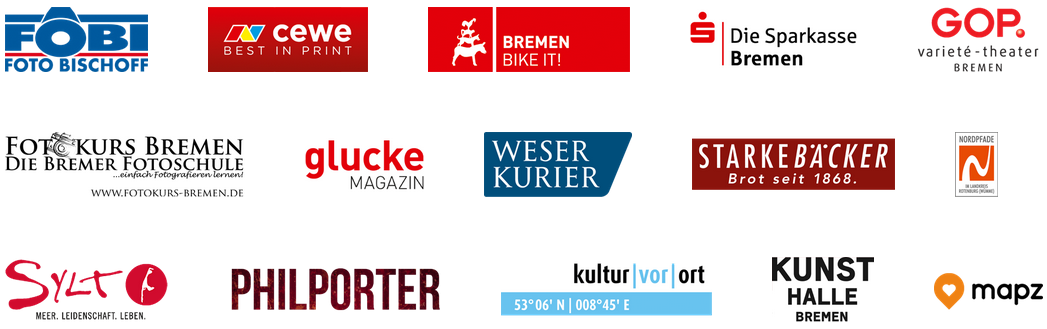 